ПОСТАНОВЛЕНИЕШУÖМВ соответствии с  частью  4 статьи 19 Федерального закона от 05.04.2013 г. № 44-ФЗ «О контрактной системе в сфере закупок товаров, работ, услуг для обеспечения государственных и муниципальных нужд»,  ПОСТАНОВЛЯЮ:Утвердить прилагаемые Правила определения требований к закупаемым администрацией муниципального образования городского поселения «Усогорск» отдельным видам товаров, работ, услуг (в том числе предельных цен товаров, работ, услуг).Настоящее постановление вступает в силу с 1 января 2016 года.Контроль за исполнением настоящего постановления оставляю за собой. Утверждены постановлением руководителя администрации от  «  28  » декабря  . N 291   Правилаопределения требований к закупаемым администрацией муниципального образования городского поселения «Усогорск» отдельным видам товаров, работ, услуг (в том числе предельных цен товаров, работ, услуг).1.Настоящие Правила устанавливают порядок определения требований к закупаемым администрацией МО ГП «Усогорск»  отдельным видам товаров, работ, услуг (в том числе предельных цен товаров, работ, услуг) (далее – Правила).2. Ведомственный перечень составляется и ведется по форме согласно приложению 1 к настоящим Правилам на основании обязательного перечня отдельных видов товаров, работ, услуг, в отношении которых определяются требования к их потребительским свойствам (в том числе качеству) и иным характеристикам (в том числе предельные цены товаров, работ, услуг), предусмотренного приложением 2 к настоящим Правилам (далее - обязательный перечень).Ведомственный перечень формируется и ведется с учетом функционального назначения товара.В отношении отдельных видов товаров, работ, услуг, включенных в обязательный перечень, в ведомственном перечне определяются:а) их потребительские свойства (в том числе качество) и иные характеристики (в том числе предельные цены указанных товаров, работ, услуг), если указанные свойства и характеристики не определены в обязательном перечне;б) значения характеристик (свойств) отдельных видов товаров, работ, услуг (в том числе предельные цены товаров, работ, услуг), включенных в обязательный перечень, в случае, если в обязательном перечне не определены значения таких характеристик (свойств) (в том числе предельные цены товаров, работ, услуг).3. Отдельные виды товаров, работ, услуг, не включенные в обязательный перечень, подлежат включению в перечень при условии, если средняя арифметическая сумма значений следующих критериев превышает 20 процентов:а) доля расходов на приобретение отдельного вида товаров, работ, услуг для обеспечения нужд администрации МО ГП «Усогорск» за отчетный финансовый год в общем объеме расходов за отчетный финансовый год;б) доля контрактов на приобретение отдельного вида товаров, работ, услуг для обеспечения нужд администрации МО ГП «Усогорск», заключенных в отчетном финансовом году, в общем количестве контрактов на приобретение товаров, работ, услуг, заключенных в отчетном финансовом году.4. В целях формирования и ведения ведомственного перечня администрация МО ГП «Усогорск» вправе определять дополнительные критерии отбора отдельных видов товаров, работ, услуг и порядок их применения, не приводящие к сокращению значения критериев, установленных пунктом 3 настоящих Правил.5. При формировании и ведении ведомственного перечня администрация МО ГП «Усогорск» вправе включить в него дополнительно:а) отдельные виды товаров, работ, услуг, не указанные в обязательном перечне и не соответствующие критериям, указанным в пункте 3 настоящих Правил, которые позволяют обеспечить муниципальные нужды, но не имеют избыточные потребительские свойства (функциональные, эргономические, эстетические, технологические, экологические свойства, свойства надежности и безопасности, значения которых не обусловлены их пригодностью для эксплуатации и потребления в целях оказания муниципальных услуг (выполнения работ) и реализации муниципальных функций или являются предметом роскоши в соответствии с законодательством Российской Федерации и Республики Коми;б) характеристики (свойства) товаров, работ, услуг, не включенные в обязательный перечень и не приводящие к необоснованным ограничениям количества участников закупки;в) значения количественных и (или) качественных показателей характеристик (свойств) товаров, работ, услуг, которые отличаются от значений, предусмотренных обязательным перечнем, и обоснование которых содержится в соответствующей графе приложения 1 к настоящим Правилам, в том числе с учетом функционального назначения товара, под которым для целей настоящих Правил понимается цель и условия использования (применения) товара, позволяющие товару выполнять свое основное назначение, вспомогательные функции или определяющие универсальность применения товара (выполнение соответствующих функций, работ, оказание соответствующих услуг, территориальные, климатические факторы и другое).6. Значения потребительских свойств и иных характеристик (в том числе предельные цены) отдельных видов товаров, работ, услуг, включенных в ведомственный перечень, устанавливаются:а) с учетом категорий и (или) групп должностей работников администрации МО ГП «Усогорск», если затраты на их приобретение в соответствии с правилами определения нормативных затрат на обеспечение функций администрации МО ГП «Усогорск», утвержденными правилами определения нормативных затрат, определяются с учетом категорий и (или) групп должностей работников;б) с учетом категорий и (или) групп должностей работников, если затраты на их приобретение в соответствии с требованиями к определению нормативных затрат не определяются с учетом категорий и (или) групп должностей работников, - в случае принятия соответствующего решения.7. Дополнительно включаемые в перечень отдельные виды товаров, работ, услуг должны отличаться от указанных в обязательном перечне отдельных видов товаров, работ, услуг кодом товара, работы, услуги в соответствии с Общероссийским классификатором продукции по видам экономической деятельности.8. Предельные цены товаров, работ, услуг устанавливаются, если требованиями к определению нормативных затрат установлены нормативы цены на соответствующие товары, работы, услуги.                                                                                                                                                     Приложение 1                                                                                                                                                                  к Правилам определения требований к закупаемым отдельным видам товаров, работ, услуг (в том числе предельных цен товаров, работ, услуг).                                                                                                                                                                                            (форма)Переченьотдельных видов товаров, работ, услуг, их потребительские свойства (в том числе  качество) и иные характеристики (в том числе предельные цены товаров, работ, услуг) к ним  --------------------------------<*> Указывается в случае установления характеристик, отличающихся от значений, содержащихся в обязательном перечне отдельных видов товаров, работ, услуг, в отношении которых определяются требования к их потребительским свойствам (в том числе качеству) и иным характеристикам (в том числе предельные цены товаров, работ, услуг).                                                              Приложение 2                                                                                                                    к Правилам определения требований к закупаемым администрацией муниципального образования городского поселения «Усогорск» отдельным видам товаров, работ, услуг (в том числе предельных цен товаров, работ, услуг).                                                                                  (форма)Обязательный переченьотдельных видов товаров, работ, услуг, в отношении которых определяются требования к их потребительским свойствам (в том числе качеству) и иным характеристикам (в том числе предельные цены товаров, работ, услуг)«Усогорск» каровмÖдчÖминлÖнмуниципальнÖй юконсаадминистрация веськÖдлысь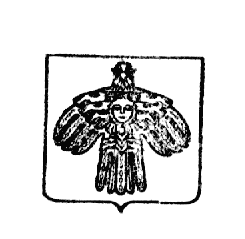 Руководитель администрации муниципального образования городского поселения «Усогорск»от  28декабря.№291п.Усогорск, Удорского районаРеспублика Комип.Усогорск, Удорского районаРеспублика Комип.Усогорск, Удорского районаРеспублика Комип.Усогорск, Удорского районаРеспублика КомиОб утверждении Правил определения требований к закупаемым администрацией муниципального образования городского поселения «Усогорск» отдельным видам товаров, работ, услуг (в том числе предельные цены товаров, работ, услуг)Руководитель администрации МО ГП «Усогорск»                 И.М.Кузнецов№ п/пКод по ОКПДНаименование отдельного вида товаров, работ, услугЕдиница измеренияЕдиница измеренияТребования к потребительским свойствам (в том числе качеству) и иным характеристикам, утвержденные администрацией МО ГП «Усогорск»Требования к потребительским свойствам (в том числе качеству) и иным характеристикам, утвержденные администрацией МО ГП «Усогорск»Требования к потребительским свойствам (в том числе качеству) и иным характеристикам, утвержденные заказчикомТребования к потребительским свойствам (в том числе качеству) и иным характеристикам, утвержденные заказчикомТребования к потребительским свойствам (в том числе качеству) и иным характеристикам, утвержденные заказчикомТребования к потребительским свойствам (в том числе качеству) и иным характеристикам, утвержденные заказчикомТребования к потребительским свойствам (в том числе качеству) и иным характеристикам, утвержденные заказчикомТребования к потребительским свойствам (в том числе качеству) и иным характеристикам, утвержденные заказчиком№ п/пКод по ОКПДНаименование отдельного вида товаров, работ, услугкод по ОКЕИнаименованиехарактеристиказначение характеристикихарактеристиказначение характеристикиобоснование отклонения значения характеристики от утвержденной администрацией  МО ГП «Усогорск»обоснование отклонения значения характеристики от утвержденной администрацией  МО ГП «Усогорск»обоснование отклонения значения характеристики от утвержденной администрацией  МО ГП «Усогорск»функциональное назначение*Отдельные виды товаров, работ, услуг, (в том числе предельные цены товаров,работ, услуг), включенные в перечень отдельных видов товаров, работ, услуг, предусмотренный приложением 2 к Правилам определения требований к закупаемым администрацией муниципального образования городского поселения «Усогорск» отдельным видам товаров, работ, услуг (в том числе предельных цен товаров, работ, услуг), утвержденным постановлением руководителя администрации от 28.12.2015 г. № 291Отдельные виды товаров, работ, услуг, (в том числе предельные цены товаров,работ, услуг), включенные в перечень отдельных видов товаров, работ, услуг, предусмотренный приложением 2 к Правилам определения требований к закупаемым администрацией муниципального образования городского поселения «Усогорск» отдельным видам товаров, работ, услуг (в том числе предельных цен товаров, работ, услуг), утвержденным постановлением руководителя администрации от 28.12.2015 г. № 291Отдельные виды товаров, работ, услуг, (в том числе предельные цены товаров,работ, услуг), включенные в перечень отдельных видов товаров, работ, услуг, предусмотренный приложением 2 к Правилам определения требований к закупаемым администрацией муниципального образования городского поселения «Усогорск» отдельным видам товаров, работ, услуг (в том числе предельных цен товаров, работ, услуг), утвержденным постановлением руководителя администрации от 28.12.2015 г. № 291Отдельные виды товаров, работ, услуг, (в том числе предельные цены товаров,работ, услуг), включенные в перечень отдельных видов товаров, работ, услуг, предусмотренный приложением 2 к Правилам определения требований к закупаемым администрацией муниципального образования городского поселения «Усогорск» отдельным видам товаров, работ, услуг (в том числе предельных цен товаров, работ, услуг), утвержденным постановлением руководителя администрации от 28.12.2015 г. № 291Отдельные виды товаров, работ, услуг, (в том числе предельные цены товаров,работ, услуг), включенные в перечень отдельных видов товаров, работ, услуг, предусмотренный приложением 2 к Правилам определения требований к закупаемым администрацией муниципального образования городского поселения «Усогорск» отдельным видам товаров, работ, услуг (в том числе предельных цен товаров, работ, услуг), утвержденным постановлением руководителя администрации от 28.12.2015 г. № 291Отдельные виды товаров, работ, услуг, (в том числе предельные цены товаров,работ, услуг), включенные в перечень отдельных видов товаров, работ, услуг, предусмотренный приложением 2 к Правилам определения требований к закупаемым администрацией муниципального образования городского поселения «Усогорск» отдельным видам товаров, работ, услуг (в том числе предельных цен товаров, работ, услуг), утвержденным постановлением руководителя администрации от 28.12.2015 г. № 291Отдельные виды товаров, работ, услуг, (в том числе предельные цены товаров,работ, услуг), включенные в перечень отдельных видов товаров, работ, услуг, предусмотренный приложением 2 к Правилам определения требований к закупаемым администрацией муниципального образования городского поселения «Усогорск» отдельным видам товаров, работ, услуг (в том числе предельных цен товаров, работ, услуг), утвержденным постановлением руководителя администрации от 28.12.2015 г. № 291Отдельные виды товаров, работ, услуг, (в том числе предельные цены товаров,работ, услуг), включенные в перечень отдельных видов товаров, работ, услуг, предусмотренный приложением 2 к Правилам определения требований к закупаемым администрацией муниципального образования городского поселения «Усогорск» отдельным видам товаров, работ, услуг (в том числе предельных цен товаров, работ, услуг), утвержденным постановлением руководителя администрации от 28.12.2015 г. № 291Отдельные виды товаров, работ, услуг, (в том числе предельные цены товаров,работ, услуг), включенные в перечень отдельных видов товаров, работ, услуг, предусмотренный приложением 2 к Правилам определения требований к закупаемым администрацией муниципального образования городского поселения «Усогорск» отдельным видам товаров, работ, услуг (в том числе предельных цен товаров, работ, услуг), утвержденным постановлением руководителя администрации от 28.12.2015 г. № 291Отдельные виды товаров, работ, услуг, (в том числе предельные цены товаров,работ, услуг), включенные в перечень отдельных видов товаров, работ, услуг, предусмотренный приложением 2 к Правилам определения требований к закупаемым администрацией муниципального образования городского поселения «Усогорск» отдельным видам товаров, работ, услуг (в том числе предельных цен товаров, работ, услуг), утвержденным постановлением руководителя администрации от 28.12.2015 г. № 291Отдельные виды товаров, работ, услуг, (в том числе предельные цены товаров,работ, услуг), включенные в перечень отдельных видов товаров, работ, услуг, предусмотренный приложением 2 к Правилам определения требований к закупаемым администрацией муниципального образования городского поселения «Усогорск» отдельным видам товаров, работ, услуг (в том числе предельных цен товаров, работ, услуг), утвержденным постановлением руководителя администрации от 28.12.2015 г. № 291Отдельные виды товаров, работ, услуг, (в том числе предельные цены товаров,работ, услуг), включенные в перечень отдельных видов товаров, работ, услуг, предусмотренный приложением 2 к Правилам определения требований к закупаемым администрацией муниципального образования городского поселения «Усогорск» отдельным видам товаров, работ, услуг (в том числе предельных цен товаров, работ, услуг), утвержденным постановлением руководителя администрации от 28.12.2015 г. № 291Отдельные виды товаров, работ, услуг, (в том числе предельные цены товаров,работ, услуг), включенные в перечень отдельных видов товаров, работ, услуг, предусмотренный приложением 2 к Правилам определения требований к закупаемым администрацией муниципального образования городского поселения «Усогорск» отдельным видам товаров, работ, услуг (в том числе предельных цен товаров, работ, услуг), утвержденным постановлением руководителя администрации от 28.12.2015 г. № 2911.2.Дополнительный перечень отдельных видов товаров, работ, услуг, определенный администрацией МО ГП «Усогорск»Дополнительный перечень отдельных видов товаров, работ, услуг, определенный администрацией МО ГП «Усогорск»Дополнительный перечень отдельных видов товаров, работ, услуг, определенный администрацией МО ГП «Усогорск»Дополнительный перечень отдельных видов товаров, работ, услуг, определенный администрацией МО ГП «Усогорск»Дополнительный перечень отдельных видов товаров, работ, услуг, определенный администрацией МО ГП «Усогорск»Дополнительный перечень отдельных видов товаров, работ, услуг, определенный администрацией МО ГП «Усогорск»Дополнительный перечень отдельных видов товаров, работ, услуг, определенный администрацией МО ГП «Усогорск»Дополнительный перечень отдельных видов товаров, работ, услуг, определенный администрацией МО ГП «Усогорск»Дополнительный перечень отдельных видов товаров, работ, услуг, определенный администрацией МО ГП «Усогорск»Дополнительный перечень отдельных видов товаров, работ, услуг, определенный администрацией МО ГП «Усогорск»Дополнительный перечень отдельных видов товаров, работ, услуг, определенный администрацией МО ГП «Усогорск»Дополнительный перечень отдельных видов товаров, работ, услуг, определенный администрацией МО ГП «Усогорск»Дополнительный перечень отдельных видов товаров, работ, услуг, определенный администрацией МО ГП «Усогорск»1. ХХ2.хх№ п/пКод по ОКПДНаименование отдельных видов товаров, работ, услугТребования к  потребительским свойствам ( в том числе качеству) и иным характеристикам (в том числе предельные цены) отдельных видов товаров, работ, услугТребования к  потребительским свойствам ( в том числе качеству) и иным характеристикам (в том числе предельные цены) отдельных видов товаров, работ, услугТребования к  потребительским свойствам ( в том числе качеству) и иным характеристикам (в том числе предельные цены) отдельных видов товаров, работ, услугТребования к  потребительским свойствам ( в том числе качеству) и иным характеристикам (в том числе предельные цены) отдельных видов товаров, работ, услугТребования к  потребительским свойствам ( в том числе качеству) и иным характеристикам (в том числе предельные цены) отдельных видов товаров, работ, услугТребования к  потребительским свойствам ( в том числе качеству) и иным характеристикам (в том числе предельные цены) отдельных видов товаров, работ, услугТребования к  потребительским свойствам ( в том числе качеству) и иным характеристикам (в том числе предельные цены) отдельных видов товаров, работ, услугТребования к  потребительским свойствам ( в том числе качеству) и иным характеристикам (в том числе предельные цены) отдельных видов товаров, работ, услугТребования к  потребительским свойствам ( в том числе качеству) и иным характеристикам (в том числе предельные цены) отдельных видов товаров, работ, услугТребования к  потребительским свойствам ( в том числе качеству) и иным характеристикам (в том числе предельные цены) отдельных видов товаров, работ, услуг№ п/пКод по ОКПДНаименование отдельных видов товаров, работ, услугнаименование характеристикиединица измеренияединица измерениязначение характеристикизначение характеристикизначение характеристикизначение характеристикизначение характеристикизначение характеристикизначение характеристики№ п/пКод по ОКПДНаименование отдельных видов товаров, работ, услугнаименование характеристикикод по ОКЕИнаименованиезначение характеристикизначение характеристикизначение характеристикизначение характеристикизначение характеристикизначение характеристикизначение характеристики№ п/пКод по ОКПДНаименование отдельных видов товаров, работ, услугнаименование характеристикикод по ОКЕИнаименованиеВысшее  должностное лицоСпециалисты не относящиеся к должности муниципальной службыРуководители казенных и бюджетных учрежденийРаботники казенных и бюджетных учреждений№ п/пКод по ОКПДНаименование отдельных видов товаров, работ, услугнаименование характеристикикод по ОКЕИнаименованиеВысшее  должностное лицоВысшая должность муниципальной службыГлавная должность муниципальной службыСтаршая, ведущая, младшая  должности муниципальной службыСпециалисты не относящиеся к должности муниципальной службыРуководители казенных и бюджетных учрежденийРаботники казенных и бюджетных учреждений123456789		1011121330.02.12Машины вычислительные электронные цифровые портативные массой не более 10 кг для автоматической обработки данных («лэптопы», «ноутбуки», «сабноутбуки»).Пояснение по требуемой продукции: ноутбуки, планшетные компьютерыразмер и тип экрана, вес, тип процессора, частота процессора, размер оперативной памяти, объем накопителя, тип жесткого диска, оптический привод, наличие модулей Wi-Fi, Bluetooth, поддержки 3G, (UMTS), тип видеоадаптера, время работы, операционная система, предустановленное программное обеспечение, предельная цена30.02.15Машины вычислительные электронные цифровые прочие, содержащие или не содержащие в одном корпусе одно или два из следующих устройств для автоматической обработки данных: запоминающие устройства, устройства ввода, устройства вывода.Пояснение по требуемой продукции:компьютеры персональные настольные, рабочие станции вывода тип (моноблок/системный блок и монитор), размер экрана/монитора, тип процессора, частота процессора, размер оперативной памяти, объем накопителя, тип жесткого диска, оптический привод, тип видеоадаптера, операционная система, предустановленное программное обеспечение, предельная цена30.02.16Устройства ввода/вывода данных, содержащие или не содержащие в одном корпусе запоминающие устройства. Пояснение по требуемой продукции: принтеры, сканеры, многофункциональные устройстваметод печати (струйный/ лазерный – для принтера/многофункционального устройства), разрешение сканирования (для сканера/ многофункционального устройства), цветность (цветной/черно-белый), максимальный формат, скорость печати/сканирования, наличие дополнительных модулей и интерфейсов (сетевой интерфейс, устройства чтения карт памяти и т.д.) 32.20.11Аппаратура, передающая для радиосвязи, радиовещания и телевидения.Пояснение по требуемой продукции: телефоны мобильные тип устройства (телефон/ смартфон), поддерживаемые стандарты, операционная система, время работы, метод управления (сенсорный/ кнопочный), количество SIM-карт, наличие модулей и интрефейсов (Wi-Fi, Bluetooth, USB. GPS), стоимость годового владения оборудованием (включая договоры технической поддержки, обслуживания, сервисные договоры) из расчета на одного абонента (одну единицу трафика) в течение всего срока службы, предельная цена383рубльНе более 12 тыс.Не более 12 тыс.Не более 6 тыс.Не более 6 тыс.Не более 6 тыс.Не более 6 тыс.Не более 6 тыс.34.10.22Автомобили легковыемощность двигателя, комплектация, предельная цена251383лошадиная силарубльне более 200не более 1,2 млн.не более 200не более 1,2 млн.не более 200не более 1,2 млн.не более 200не более 1,2 млнне более 200не более 1,2 млн.не более 200не более 1,2 млн.не более 200не более 1,2 млн.34.10.30Средства автотранспортные для перевозки 10 человек и болеемощность двигателя, комплектация34.10.41Средства автотранспортные грузовыемощность двигателя, комплектация36.11.11Мебель для сидения с металлическим каркасомматериал (металл), обивочные материалыпредельное значение - кожа натуральная;возможные значения: искусственная кожа, мебельный (искусственный) мех, искусственная замша (микрофибра), ткань, нетканые материалыпредельное значение - кожа натуральная;возможные значения: искусственная кожа, мебельный (искусственный) мех, искусственная замша (микрофибра), ткань, нетканые материалыпредельное значение - искусственная кожа;возможные значения: мебельный (искусственный) мех, искусственная замша (микрофибра), ткань, нетканые материалыпредельное значение - искусственная кожа;возможные значения: мебельный (искусственный) мех, искусственная замша (микрофибра), ткань, нетканые материалыпредельное значение - искусственная кожа;возможные значения: мебельный (искусственный) мех, искусственная замша (микрофибра), ткань, нетканые материалыпредельное значение - искусственная кожа;возможные значения: мебельный (искусственный) мех, искусственная замша (микрофибра), ткань, нетканые материалыпредельное значение - искусственная кожа;возможные значения: мебельный (искусственный) мех, искусственная замша (микрофибра), ткань, нетканые материалы36.11.12Мебель для сидения с деревянным каркасомматериал (вид древесины)предельное значение - массив древесины «ценных» пород (твердолиственных и тропических);возможные значения: древесина хвойных и мягколиственных пород:береза, лиственница, сосна, ельпредельное значение - массив древесины «ценных» пород (твердолиственных и тропических);возможные значения: древесина хвойных и мягколиственных пород:береза, лиственница, сосна, ельвозможное значение - древесина хвойных и мягколиственных пород:береза, лиственница, сосна, ельвозможное значение - древесина хвойных и мягколиственных пород:береза, лиственница, сосна, ельвозможное значение - древесина хвойных и мягколиственных пород:береза, лиственница, сосна, ельвозможное значение - древесина хвойных и мягколиственных пород:береза, лиственница, сосна, ельвозможное значение - древесина хвойных и мягколиственных пород:береза, лиственница, сосна, ель36.11.12Мебель для сидения с деревянным каркасомобивочные материалыпредельное значение - кожа натуральная;возможные значения: искусственная кожа; мебельный (искусственный) мех, искусственная замша (микрофибра), ткань, нетканые материалыпредельное значение - кожа натуральная;возможные значения: искусственная кожа; мебельный (искусственный) мех, искусственная замша (микрофибра), ткань, нетканые материалыпредельное значение - искусственная кожа;возможные значения: мебельный (искусственный) мех, искусственная замша (микрофибра), ткань, нетканые материалыпредельное значение - искусственная кожа;возможные значения: мебельный (искусственный) мех, искусственная замша (микрофибра), ткань, нетканые материалыпредельное значение - искусственная кожа;возможные значения: мебельный (искусственный) мех, искусственная замша (микрофибра), ткань, нетканые материалыпредельное значение - искусственная кожа;возможные значения: мебельный (искусственный) мех, искусственная замша (микрофибра), ткань, нетканые материалыпредельное значение - искусственная кожа;возможные значения: мебельный (искусственный) мех, искусственная замша (микрофибра), ткань, нетканые материалы36.12.11Мебель металлическая для офисов, административных помещений, материал (металл)36.12.12Мебель деревянная для офисов, административных помещений, материал (вид древесины)предельное значение - массив древесины «ценных» пород (твердолиственных и тропических);возможные значения: древесина хвойных и мягколиственных породпредельное значение - массив древесины «ценных» пород (твердолиственных и тропических);возможные значения: древесина хвойных и мягколиственных породвозможные значения - древесина хвойных и мягколиственных породвозможные значения - древесина хвойных и мягколиственных породвозможные значения - древесина хвойных и мягколиственных породвозможные значения - древесина хвойных и мягколиственных породвозможные значения - древесина хвойных и мягколиственных пород